CITIZENS ADVICE MEDWAY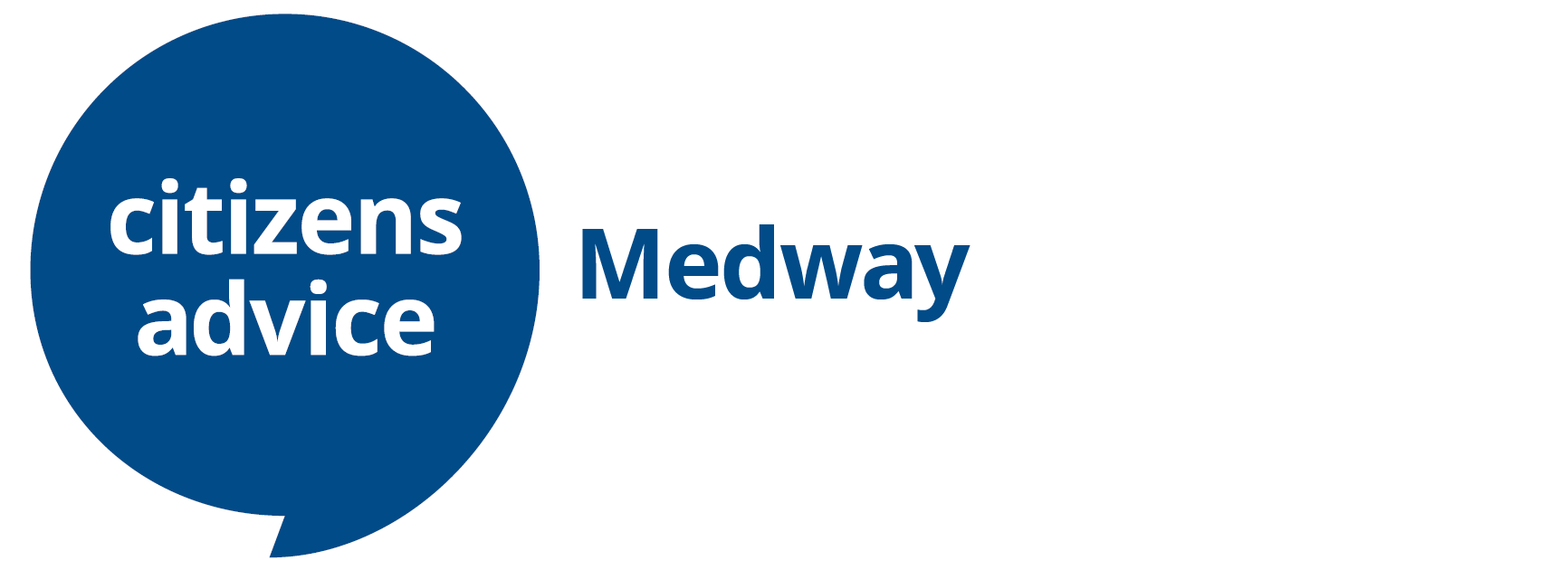 THIRD PARTY REFERRAL FORMAbout our ServicesAnyone can access our services by calling 01634 383 760 between 9am and 5pm Monday to Thursday and until 4:30pm on Fridays. Alternatively, they may leave a message by visiting www.medwayadvice.org.uk or emailing info@medwayadvice.org.uk.Client ConsentPermission to store your data for advice and research We are required by law to ask for your permission to record the details of your case. The record of your case will be stored in a shared electronic case management system that can only be accessed by members of the Citizens Advice service. Anonymised data may be used for our research into problems that have an impact on a wide range of people. Paper copies of your data may also be stored securely and can only be accessed by the Citizens Advice service.  I give my consent to the Citizens Advice service recording personal information about me.In addition, we need explicit consent to store your special category personal data for advice and research. Please indicate what information you’re happy for us to record by ticking the relevant boxes below. Ethnicity  	 				 Religion			    	 Health Conditions     Sexual Orientation	   		 Trade Union MembershipClient Signature / Date Consent Granted: To make a referral we must know the following details:Do you have a partner and/or dependants, if so how many? What is the monthly income for the WHOLE household? Please include all benefits and other sources of income separately. Do you have savings over £8000?How much is the rent/mortgage per month?Who is the client’s Landlord/Mortgage provider?Citizens Advice Medway is an operating name of the Medway District Citizens Advice Bureau, and a member of the National Association of Citizens Advice Bureaux. Charity registration number 1115644. VAT registration number 824 2147 52. A private company limited by guarantee. Registered number 5568569 England & Wales. Registered office as above. Legal Services are funded by the Legal Aid Agency and Medway Council. Citizens Advice Medway is authorised and regulated by the Financial Conduct Authority (FRN: 617661). We are registered with the Information Commissioner’s Office under Z984365X and will process any personal data in accordance with the General Data Protection Regulation and Data Protection Act 2018. Citizens Advice Medway has a complaints handling procedure. A complaints leaflet can be emailed or posted to you.Referred to:Citizens Advice Medway Third Floor, Kingsley House37-39 Balmoral RoadGillingham, KentME7 4PFCitizens Advice Medway Third Floor, Kingsley House37-39 Balmoral RoadGillingham, KentME7 4PFCitizens Advice Medway Third Floor, Kingsley House37-39 Balmoral RoadGillingham, KentME7 4PFTel: 01634 383 760Tel: 01634 383 760Contact Name:Angela WilkinsonFax: 01634 383 767Fax: 01634 383 767Email: admin.team@medwayadvice.org.ukEmail: admin.team@medwayadvice.org.ukEmail: admin.team@medwayadvice.org.ukEmail: admin.team@medwayadvice.org.ukClient Details:Client Details:Name:Name:Address:Address:Phone number:Phone number:Mobile:Mobile:Email address:Email address:Date of Birth:Date of Birth:National Insurance Number:National Insurance Number:Referred by:Referred by:Contact Name:Contact Name:Address:Address:Phone number:Email address:Phone number:Email address:DETAILS OF ISSUEPLEASE INCLUDE AS MUCH INFORMATION AS POSSIBLE. 